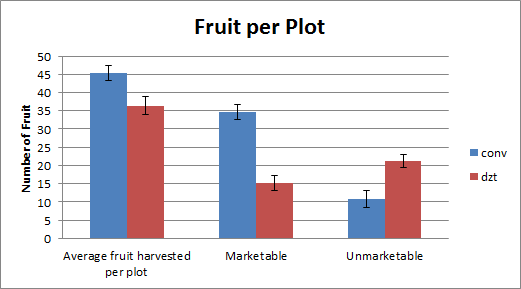 Figure 3: Yield Counts – Conventional vs DZT, by Average Number of Total Fruit (marketable and unmarketable), Average Numbers of 		Marketable and Unmarketable Fruit